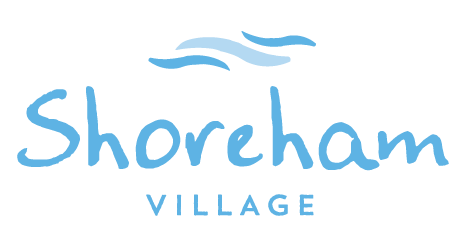 Position Title:	Environmental Services Worker – Term (May 21/19 – Aug. 8/19) – Part TimeDepartment:	Environmental Services – Shoreham VillageEffective: 	May 21, 2019Responsible To:	Manager of Support Services – Shoreham VillageHours of Work:	9 Hours Bi-weekly (3 hour shifts) - EveningQualifications:	High School Diploma or equivalent requiredPrevious experience in environmental services in a health care facility is considered an assetWHMIS CertificationRegular attendance and punctuality are requiredMust attend in-service programs while on duty as requiredAble to lift/ move up to 30 lbs Ability to work well with others including co-workers, supervisors, and residents. Ability to work independently with minimal supervision. Ability to attend work on a regular and consistent basis according to the Shoreham Village Standards.Knowledge of the following: Operation of floor machineProper Body MechanicsCustomer and Personal ServiceShoreham policies and proceduresChemicalsWHMISMajor Responsibilities:Cleans common area and floorsPerforms cleaning functions in assigned areas (e.g. mopping, dusting, polishing, stripping, waxing, vacuuming, etc.)Collects and transports garbage and recyclingMaintains cleanliness, orderliness, and general repair of equipment and work areaPerforms periodic floor, and carpet maintenance in accordance with established procedures and prescribed techniquesFollows safe work practice for chemical use including proper labeling, storage and use Cleans rooms, hallways, lobbies, lounges, restrooms, corridors, elevator, stairways, and other work areas so that health standards are metProvides assigned areas with appropriate housekeeping supplies (e.g. offices, washrooms, bathrooms, lounges, resident rooms, dining areas, activity areas, etc.)Cleans walls, windows, doors, shelving, stairways and entrances in assigned areasEnsures there are adequate supplies and ensure that equipment is in proper working order to carry out duties and responsibilitiesFollow guidelines for safety and sanitation procedures Cleans and checks all equipment, reporting all necessary repairs to the Director of Support ServicesPerforms other related duties as requiredSalary:	As per CUPE Collective AgreementIf this exciting opportunity interests you, please send your resume to Human Resources Northwoodcare Incorporated Human Resources			Tel: (902) 454-3369Northwood				Fax: (902) 454-3384130 Eileen Stubbs Avenue 	E-mail: hr@nwood.ns.caSuite 1 SouthDartmouth, Nova ScotiaB3B 2C4TERMS OF EMPLOYMENT AS PER CURRENT CUPE HEALTHCARE COLLECTIVE AGREEMENT  Internal applicants will be reviewed first and preference will be given to seniority when skills, abilities, experience and qualifications are equivalent   Offers of employment contingent upon successful applicant providing a satisfactory Criminal Records Check Position to commence as soon as a suitable candidate is selected.